                                        Anexa nr. 10   - Raport de evaluare a implementării Legii nr. 544/2001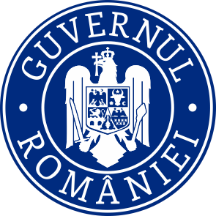 Elaborat                               Responsabil  RAPORT DE EVALUARE  A IMPLEMENTĂRII LEGII NR. 544/2001 ÎN ANUL 2022Subsemnatul MUNTEANU MARCEL LIVIU, responsabil de aplicarea Legii nr. 544/2001 în anul 2022 prezint actualul raport de evaluare internă finalizat în urma aplicării procedurilor de acces la informații de interes public, prin care apreciez că activitatea specifică a instituției a fost: Foarte bună BunăSatisfăcătoareNesatisfăcătoareÎmi întemeiez aceste observații pe următoarele considerente și rezultate privind anul 2022:I. Resurse și procesCum apreciați resursele umane disponibile pentru activitatea de furnizare a informațiilor de interes public? SuficienteInsuficienteApreciați că resursele material disponibile pentru activitatea de furnizarea informațiilor de interes public sunt:SuficienteInsuficienteCum apreciați colaborarea cu direcțiile de specialitate din cadrul instituției dumneavoastră în furnizarea accesului la informații de interes public:Foarte bună  BunăSatisfăcătoareNesatisfăcătoareII. RezultateInformații publicate din oficiuInstituția dumneavoastră a afișat informațiile / documentele comunicate din oficiu, conform art. 5 din Legea nr. 544/2001?  Pe pagina de internet  La sediul instituțieiÎn presăÎn Monitorul OficialÎn altă modalitate: _______________Apreciați că afișarea informațiilor a fost suficient de vizibilă pentru cei interesați?  DaNuCare sunt soluțiile pentru creșterea vizibilității informațiilor publicate, pe care instituția dumnevoastră le-au aplicat? îmbunătățirea paginii web și a paginilor de socializare________________________________________________________________________A publicat instituția dumnevoastră seturi de date suplimentare din oficiu, față de cele minimale prevăzute de lege? Da, acestea fiind: informatii legislative privind noutăți sau modificarea/actualizarea legislației specifice, formulare, liste cu documente, acțiuni, etc.Sunt informațiile publicate într-un format deschis? DaNuCare sunt măsurile interne pe care intenționați să le aplicați pentru publicarea unui număr cât mai mare de seturi de date în format deschis?Răspuns: momentan nu sunt necesare măsuri suplimentare.Informații furnizate la cerere3. Menționați principalele cauze pentru care anumite răspunsuri nu au fost transmise în termenul legal: 3.1. NU E CAZUL3.2. ___________________________3.3. ___________________________4. Ce măsuri au fost luate pentru ca această problemă să fie rezolvată? 	4.1.  NU E CAZUL	4.2. ________________________5.1 Informațiile solicitate nefurnizate pentru motivul exeptării acestora conform legii: (enumerarea numelor documentelor/informațiilor solicitate):NU E CAZUL6. Reclamații administrative și plângeri în instanță7. Managementul procesului de comunicare a informațiilor de interes public7.2. Creșterea eficienței accesului la informații de interes publica. Instituția dumnevoastră deține un punct de informare / bibliotecă virtuală în care sunt publicate seturi de date de interes public ?DaNub. Enumerați punctele pe care le considerați necesar a fi îmbunătățite la nivelul instituției dumnevoastră pentru creșterea eficienței procesului de asigurare a accesului la informații de interes public:c. Enumerați măsurile luate pentru îmbunătățirea procesului de asigurare a accesului la informații de interes public:Piața Republicii nr.28Reșița,320026T (0255)212363F (0255)214240www.dadrcs.ro1. Numărul total de solicitări de informații de interes publicÎn funcție de solicitantÎn funcție de solicitantDupă modalitatea de adresareDupă modalitatea de adresareDupă modalitatea de adresare1. Numărul total de solicitări de informații de interes publicde la persoane fizicede la persoane juridicepe suport de hârtiepe suport electronicverbal1252567074Departajare pe domenii de interesDepartajare pe domenii de interesa. Utilizarea banilor publici (contracte, investiţii, cheltuieli  etc)0b.  Modul de îndeplinire a atribuţiilor institutiei publice86c.  Acte normative, reglementări55d.  Activitatea liderilor instituţiei                                                                                                                           3d.  Activitatea liderilor instituţiei                                                                                                                           3e.  Informaţii privind modul de aplicare a Legii  nr. 544/20016f. Altele, cu menționarea acestora:2. Număr total de solicitări soluționate favorabilTermen de răspunsTermen de răspunsTermen de răspunsTermen de răspunsModul de comunicareModul de comunicareModul de comunicareDepartajate pe domenii de interesDepartajate pe domenii de interesDepartajate pe domenii de interesDepartajate pe domenii de interesDepartajate pe domenii de interesDepartajate pe domenii de interes2. Număr total de solicitări soluționate favorabilRedirecționate către alte instituții în 5 zileSoluționate favorabil în termen de 10 zileSoluționate favorabil în termen de 30 zileSolicitări pentru care termenul a fost depășitComunicare electronicăComunicare în format hârtieComunicare verbalăUtilizarea banilor publici (contracte, investiţii, cheltuieli  etc)Modul de îndeplinire a atribuţiilor institutiei publiceActe normative, reglementăriActivitatea liderilor instituţieiInformaţii privind modul de aplicare a Legii  nr. 544Altele(se precizează care)15007476074274086553605. Număr total de solicitări respinseMotivul respingeriiMotivul respingeriiMotivul respingeriiDepartajate pe domenii de interesDepartajate pe domenii de interesDepartajate pe domenii de interesDepartajate pe domenii de interesDepartajate pe domenii de interesDepartajate pe domenii de interes5. Număr total de solicitări respinseExceptate, conform legiiInformații inexistenteAlte motive (cu precizarea acestora)Utilizarea banilor publici (contracte, investiţii, cheltuieli  etc)Modul de îndeplinire a atribuţiilor institutiei publiceActe normative, reglementăriActivitatea liderilor instituţieiInformaţii privind modul de aplicare a Legii  nr. 544Altele(se precizează care)00000000006.1. Numărul de reclamaţii administrative la adresa instituţiei publice în baza Legii nr.544/20016.1. Numărul de reclamaţii administrative la adresa instituţiei publice în baza Legii nr.544/20016.1. Numărul de reclamaţii administrative la adresa instituţiei publice în baza Legii nr.544/20016.1. Numărul de reclamaţii administrative la adresa instituţiei publice în baza Legii nr.544/20016.2. Numărul de plângeri în instanţă la adresa instituţiei în baza Legii nr.544/20016.2. Numărul de plângeri în instanţă la adresa instituţiei în baza Legii nr.544/20016.2. Numărul de plângeri în instanţă la adresa instituţiei în baza Legii nr.544/20016.2. Numărul de plângeri în instanţă la adresa instituţiei în baza Legii nr.544/2001Soluționate favorabilRespinseÎn curs de soluționareTotalSoluționate favorabilRespinseÎn curs de soluționareTotal000000007.1. Costuri7.1. Costuri7.1. Costuri7.1. CosturiCosturi totale de funcționare ale compartimentuluiSume încasate din serviciul de copiereContravaloarea serviciului de copiere (lei/pagină)Care este documentul care stă la baza stabilirii contravalorii serviciului de copiere?001 LEU/PAGOrdinul ministrului 284/2021